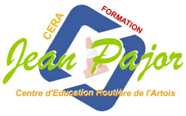 COURS THEORIQUE AVEC UN FORMATEURSiège social : 33 rue du Général De Gaulle 62880 ANNAY SOUS LENSTel 03/21/40/00/22 SIRET 31788665300029 APE 8553ZAgenceJuillet 19aout 19septembre 19octobre 19novembre 19décembre 19Annay13/07/19 à 14h10/08/19 à 14h14/09/19 à 14h12/10/19 à 14h09/11/19 à 14h07/12/19 à14hMéricourt12/07/19 à 19h3009/08/19 à 19h3013/09/19 à 19h3011/10/19 à 19h3008/11/19 à 19h3006/12/19 à 19h30Centre fosse 317/07/19 à 13h07/08/19 à 13h11/09/19 à 13h09/10/19 à 13h06/11/19 à 13h04/12/19 à 13hLens13/07/19 à 11h10/08/19 à 11h14/09/19 à 11h12/10/19 à 11h09/11/19 à 11h07/12/19 à 11h